NOTICENEW ADMISSIONSLE B. Tech ProgrammeAcad. Session 2022-23This is to inform all the students admitted in LE B. Tech Programme that Reporting of candidates in the institute will be from 17/10/2022 to 19/10/2022, at 11:00 am to 04:00 pm.Note:At the time of reporting, candidates should carry all the document as per list given     below. At the time of reporting the candidates will be required to pay the balance amount of fees as per fee details given below through the link.https://eps.eshiksa.net/DirectFeesv3/HMRInstituteRePaymentDr. V.C PandeyDirector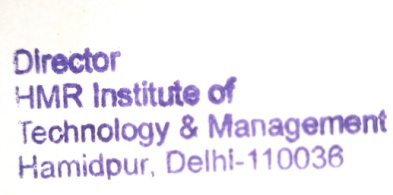 Cc. DirectorDy. DirectorAdmission InchargeAccountReceptionAlso copy to:-PA to the Director General for Kind Information of the Director General.HMR INSTITUTE OF TECHNOLOGY & MANAGEMENT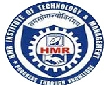 Academic Session- 2022-23Documents Required at the Time of Reporting/ Admission (Self attested)(2 sets of photocopy)B.Tech:1.  Seat allotment letter (Compulsory)2. Registration slip (Compulsory), Counselling participation fee slip optional3.  GGSIPU Part Academic fee Rs (40000) Payment Slip 4.  JEE/ CET admit card (Original! Photocopy)5.  JEE/ CET Rank card (Original! Photocopy)6.  Mark sheet and certificate of Std. X examinations (Photocopy)7.  Mark sheet and certificate of Std. XII examinations (Photocopy)8.  Aadhaar card (photocopy)9.  School Leaving Certificate10.  Medical certificate (Original)11. Character certificate (Original) (not older than 6 month)12. Reserved Category certificate (if applicable) (photocopy)13. Migration certificates for outside Delhi students14.  4 passport size photographs of the candidate15. Undertaking for compliance with AICTE anti-ragging rules by the student and parents*. • Bring the Original certificates for verification and all the Photocopies must beself attested. .'*As per the format enclosed.B.Tech (LE):All the above documents along with Marksheet and Certificate of Diploma/B.Sc.*CET admit card & rank cardBefore filling-up the verification slip at the time of verification of documents/ counselling/ allotment of seats, candidate should ensure that he/she fulfils all eligibility conditions as laid down in the respective Admission Brochure for the session 2022-23. If it is found at any stage during the entire period of the programme that the candidate does not fulfill the requisite eligibility conditions, his/her admission will be cancelled and also disciplinary action will be initiated against his/ her and entire fee will also be forfeited.HMR INSTITUTE OF TECHNOLOGY & MANAGEMENTHAMIDPUR, DELHI-110036                                                                         Date: 31/08/2022FEE NOTICE(NEW ADMISSION)With reference to the GGSIP University notification no. GGSIPU/Incharge (Admissions)/Notice/2022/2673, dated 30/08/2022, the fees for academic year 2022-23 (as recommended by SFRC vide notification no. F. No. DHE. 4(11)/5th SFRC/2021/1772-82 dated 04 April, 2022) is as per details given below:-Note: - * The above amount does not include Transport Fee.**One time paymentDr. V.C. PandeyDirectorParticulars of feeB.Tech/LE-B.Tech  1st Year FeesTuition Fees1,03,700University Charges20,000Security Deposit(Refundable)**10,000Alumni fund**2,000Total1,35,700*Part academic fees paid to GGSIPU Rs, 40000 balance fee to be paid in the Institute95,700